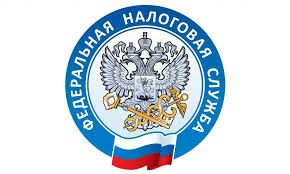                         НАЛОГОВАЯ СЛУЖБА                     ИНФОРМИРУЕТКогда и зачем нужно использовать чек коррекции?    Если кассир оформил чек с ошибкой, то нужно внести исправления: аннулировать неправильный чек и выставить новый. Корректировка потребуется и в том случае, если продажа прошла «мимо кассы».    В течение рабочей смены могут возникнуть непредвиденные ситуации: от сбоя оборудования (отключение электроэнергии, скачок напряжения) до человеческого фактора, когда кассир случайно пробивает 500 рублей вместо 5000 или проводит безналичную оплату как наличную. В результате в конце дня сумма в кассе не совпадает с суммой, отраженной в отчете о закрытие смены. В этих случаях оператор должен оформить чек коррекции для исправления ситуации. По закону чек коррекции нужен в двух случаях:если расчет прошел без использования онлайн-кассы, то есть кассир не пробил чек в момент реализации товара или услуги;если при применении ККТ допустили ошибки.     Порядок действий при оформлении коррекционного чека определяется версией формата фискальных документов (ФФД), с которой работает кассовое оборудование. На сегодняшний день применяются три версии ФФД: 1.05 (переходная), 1.1 (финальная) и 1.2 (для продажи маркированных товаров). Если расчет прошел «мимо кассы», чек коррекции оформляют вне зависимости от версии ФФД. В случае обнаружения ошибок корректировочный фискальный документ оформляют только при ФФД 1.1 и 1.2. Для ФФД 1.05 алгоритм иной: для исправления ошибки в «Приходе» кассир пробивает «Возврат прихода» с теми же ошибочными реквизитами, а затем оформляет обычный чек, но уже с правильными данными. https://www.nalog.gov.ru